Plnění bude financováno z: projektu „RIS COMEX“, číslo projektu 5005510015Plnění není pro ekonomickou činnost ŘVC ČRVystavil: 			Schvaluje: 		XXXXXXXXX	Ing. Lubomír Fojtů	vedoucí odd. RIS a ICT	ředitel ŘVC ČR		Souhlasí:			XXXXXXXXXXX	Správce rozpočtuZa dodavatele převzal a akceptuje:Dne:Uveřejněno v Registru smluv dne ………………OBJEDNÁVKA č. 468/2023OBJEDNÁVKA č. 468/2023OBJEDNÁVKA č. 468/2023OBJEDNÁVKA č. 468/2023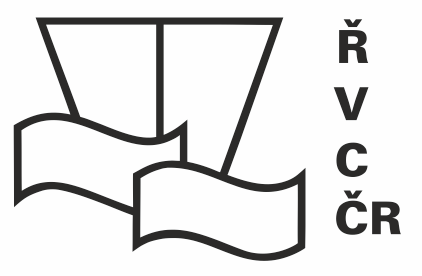 Odběratel:Ředitelství vodních cest ČRŘeditelství vodních cest ČRDodavatel:VARS BRNO a.s.Adresa:Nábřeží L. Svobody 1222/12Nábřeží L. Svobody 1222/12Adresa:Kroftova 3167/80c, Adresa:110 15 Praha 1110 15 Praha 1Adresa:616 00 BrnoIČ:6798180167981801IČ:63481901DIČ:CZ67981801CZ67981801DIČ:CZ63481901DIČ:Není plátce DPHNení plátce DPHDIČ:Bankovní spojení:Bankovní spojení:Číslo účtu:Číslo účtu:Tel.:Tel.:E-mail:E-mail:Organizační složka státu zřízená Ministerstvem dopravy, a to Rozhodnutím ministra dopravy a spojů České republiky č. 849/98-KM ze dne 12.3.1998 (Zřizovací listina č. 849/98-MM ze dne 12.3.1998, ve znění Dodatků č.1, 2, 3, 4, 5, 6, 7, 8, 9, 10, 11 a 12)Organizační složka státu zřízená Ministerstvem dopravy, a to Rozhodnutím ministra dopravy a spojů České republiky č. 849/98-KM ze dne 12.3.1998 (Zřizovací listina č. 849/98-MM ze dne 12.3.1998, ve znění Dodatků č.1, 2, 3, 4, 5, 6, 7, 8, 9, 10, 11 a 12)Organizační složka státu zřízená Ministerstvem dopravy, a to Rozhodnutím ministra dopravy a spojů České republiky č. 849/98-KM ze dne 12.3.1998 (Zřizovací listina č. 849/98-MM ze dne 12.3.1998, ve znění Dodatků č.1, 2, 3, 4, 5, 6, 7, 8, 9, 10, 11 a 12)Zapsána v obchodním rejstříku pod spisovou značkou       	B 1743 vedená u Krajského soudu v BrněZapsána v obchodním rejstříku pod spisovou značkou       	B 1743 vedená u Krajského soudu v BrněObjednáváme u Vás dle telefonické nabídkyObjednáváme u Vás dle telefonické nabídkyObjednáváme u Vás dle telefonické nabídkyObjednáváme u Vás dle telefonické nabídkyObjednáváme u Vás dle telefonické nabídkyObjednáváme u Vás dle telefonické nabídkymigraci aplikací a služeb na nový hardware infrastruktury RIS:• analýza proveditelnosti rozdělení služeb RIS a GIS do oddělených lokalit • Specifikace potřebných serverových prostředků v RIS Centru• Návrh realizace – projektová dokumentace • Realizace migrace (nezahrnuje případné softwarové úpravy vyvolané oddělením služeb RIS a GIS)Sazba za hodinu 1866,- Kč. Odhadovaný počet hodin 90.Akce s možností částečné fakturace. Fakturu spolu s potvrzený předávacím protokolem zašle dodavatel do datové schránky odběratele. ID Datové schránky: ndn5skhmigraci aplikací a služeb na nový hardware infrastruktury RIS:• analýza proveditelnosti rozdělení služeb RIS a GIS do oddělených lokalit • Specifikace potřebných serverových prostředků v RIS Centru• Návrh realizace – projektová dokumentace • Realizace migrace (nezahrnuje případné softwarové úpravy vyvolané oddělením služeb RIS a GIS)Sazba za hodinu 1866,- Kč. Odhadovaný počet hodin 90.Akce s možností částečné fakturace. Fakturu spolu s potvrzený předávacím protokolem zašle dodavatel do datové schránky odběratele. ID Datové schránky: ndn5skhmigraci aplikací a služeb na nový hardware infrastruktury RIS:• analýza proveditelnosti rozdělení služeb RIS a GIS do oddělených lokalit • Specifikace potřebných serverových prostředků v RIS Centru• Návrh realizace – projektová dokumentace • Realizace migrace (nezahrnuje případné softwarové úpravy vyvolané oddělením služeb RIS a GIS)Sazba za hodinu 1866,- Kč. Odhadovaný počet hodin 90.Akce s možností částečné fakturace. Fakturu spolu s potvrzený předávacím protokolem zašle dodavatel do datové schránky odběratele. ID Datové schránky: ndn5skhmigraci aplikací a služeb na nový hardware infrastruktury RIS:• analýza proveditelnosti rozdělení služeb RIS a GIS do oddělených lokalit • Specifikace potřebných serverových prostředků v RIS Centru• Návrh realizace – projektová dokumentace • Realizace migrace (nezahrnuje případné softwarové úpravy vyvolané oddělením služeb RIS a GIS)Sazba za hodinu 1866,- Kč. Odhadovaný počet hodin 90.Akce s možností částečné fakturace. Fakturu spolu s potvrzený předávacím protokolem zašle dodavatel do datové schránky odběratele. ID Datové schránky: ndn5skhmigraci aplikací a služeb na nový hardware infrastruktury RIS:• analýza proveditelnosti rozdělení služeb RIS a GIS do oddělených lokalit • Specifikace potřebných serverových prostředků v RIS Centru• Návrh realizace – projektová dokumentace • Realizace migrace (nezahrnuje případné softwarové úpravy vyvolané oddělením služeb RIS a GIS)Sazba za hodinu 1866,- Kč. Odhadovaný počet hodin 90.Akce s možností částečné fakturace. Fakturu spolu s potvrzený předávacím protokolem zašle dodavatel do datové schránky odběratele. ID Datové schránky: ndn5skhmigraci aplikací a služeb na nový hardware infrastruktury RIS:• analýza proveditelnosti rozdělení služeb RIS a GIS do oddělených lokalit • Specifikace potřebných serverových prostředků v RIS Centru• Návrh realizace – projektová dokumentace • Realizace migrace (nezahrnuje případné softwarové úpravy vyvolané oddělením služeb RIS a GIS)Sazba za hodinu 1866,- Kč. Odhadovaný počet hodin 90.Akce s možností částečné fakturace. Fakturu spolu s potvrzený předávacím protokolem zašle dodavatel do datové schránky odběratele. ID Datové schránky: ndn5skhDodavatel je oprávněn vystavit daňový doklad pouze na základě oprávněnou osobou odběratele odsouhlaseného přijetí plnění. Oprávněnou osobou odběratele pro převzetí předmětu plnění této objednávky XXXXXXXXXXX, ORI. Předpokládaná cena celkem je        167.940,- Kč bez DPH                                             	           203.207,40 Kč vč. DPHDodavatel je oprávněn vystavit daňový doklad pouze na základě oprávněnou osobou odběratele odsouhlaseného přijetí plnění. Oprávněnou osobou odběratele pro převzetí předmětu plnění této objednávky XXXXXXXXXXX, ORI. Předpokládaná cena celkem je        167.940,- Kč bez DPH                                             	           203.207,40 Kč vč. DPHDodavatel je oprávněn vystavit daňový doklad pouze na základě oprávněnou osobou odběratele odsouhlaseného přijetí plnění. Oprávněnou osobou odběratele pro převzetí předmětu plnění této objednávky XXXXXXXXXXX, ORI. Předpokládaná cena celkem je        167.940,- Kč bez DPH                                             	           203.207,40 Kč vč. DPHDodavatel je oprávněn vystavit daňový doklad pouze na základě oprávněnou osobou odběratele odsouhlaseného přijetí plnění. Oprávněnou osobou odběratele pro převzetí předmětu plnění této objednávky XXXXXXXXXXX, ORI. Předpokládaná cena celkem je        167.940,- Kč bez DPH                                             	           203.207,40 Kč vč. DPHDodavatel je oprávněn vystavit daňový doklad pouze na základě oprávněnou osobou odběratele odsouhlaseného přijetí plnění. Oprávněnou osobou odběratele pro převzetí předmětu plnění této objednávky XXXXXXXXXXX, ORI. Předpokládaná cena celkem je        167.940,- Kč bez DPH                                             	           203.207,40 Kč vč. DPHDodavatel je oprávněn vystavit daňový doklad pouze na základě oprávněnou osobou odběratele odsouhlaseného přijetí plnění. Oprávněnou osobou odběratele pro převzetí předmětu plnění této objednávky XXXXXXXXXXX, ORI. Předpokládaná cena celkem je        167.940,- Kč bez DPH                                             	           203.207,40 Kč vč. DPHPlatební podmínky:Platební podmínky:PřevodemPřevodemPřevodemPřevodemTermín dodání:Termín dodání:Nejpozději do 01.09.2024Nejpozději do 01.09.2024Nejpozději do 01.09.2024Nejpozději do 01.09.2024Datum vystavení:Datum vystavení:21.12.202321.12.202321.12.202321.12.2023Záruční podmínky:Záruční podmínky: